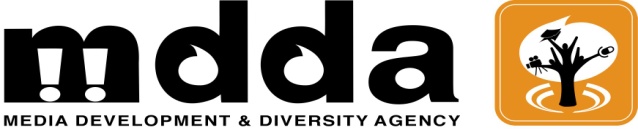 JOB SPECIFICATIONJOB INFORMATIONJob Title: Broadcasting Coordinator 1Job Code: P-BC 01Department: Projects Normal Hours of work: Normal hours of work unless there are urgent matters to be attended to Normal place of work: Parktown, JohannesburgJob Classification: TechnicalReporting to: Broadcasting ManagerJob Grade:Last Review:PRIMARY OBJECTIVE(S) OF THE JOBThis is a technical position receives and access broadcasting proposals from clients. The incumbent in this job is expected to assist MDDA achieve its vision and mission.PRIMARY OBJECTIVE(S) OF THE JOBThis is a technical position receives and access broadcasting proposals from clients. The incumbent in this job is expected to assist MDDA achieve its vision and mission.POSITION VALUESThis position requires a highly dynamic objective incumbent that will ensure ownership, support for community and support of small independent media. Maintain positive contact between MDDA and program partners, funders and other stakeholdersPOSITION VALUESThis position requires a highly dynamic objective incumbent that will ensure ownership, support for community and support of small independent media. Maintain positive contact between MDDA and program partners, funders and other stakeholdersKEY DUTIES AND RESPONSIBILITIESReceive broadcasting proposals Evaluate grant proposalsRecommend proposals to be funded to management and reasons thereofAssist with securing external commitmentsReview grant proposal packet for institutional and funding agency requirements and complianceCollect demographic data and informationWrite and/or proofread grant proposalObtain institutional approval Upload and submit proposals electronically to MDDA Prepare award account setupReview funding announcement for accuracyCoordinate training on grants/contracts processes and responsibilitiesLiaise with broadcasting creatives, researchers, online teams and communitiesEnsure that projects are in line with MDDA funding parametersKEY DUTIES AND RESPONSIBILITIESReceive broadcasting proposals Evaluate grant proposalsRecommend proposals to be funded to management and reasons thereofAssist with securing external commitmentsReview grant proposal packet for institutional and funding agency requirements and complianceCollect demographic data and informationWrite and/or proofread grant proposalObtain institutional approval Upload and submit proposals electronically to MDDA Prepare award account setupReview funding announcement for accuracyCoordinate training on grants/contracts processes and responsibilitiesLiaise with broadcasting creatives, researchers, online teams and communitiesEnsure that projects are in line with MDDA funding parametersPLANNING AND DEVELOPMENTRoadshows PLANNING AND DEVELOPMENTRoadshows HUMAN RELATIONSTeam-player– colleague interrelationsHUMAN RELATIONSTeam-player– colleague interrelationsCUSTOMER RELATIONSInternal – All staffManagementExternal – Government Officials, external stakeholders, and partners CONTINUOUS PROFESSIONAL DEVELOPMENT AND UPGRADECONTINUOUS PROFESSIONAL DEVELOPMENT AND UPGRADEQUALIFICATIONS AND EXPERIENCEThree year Media Developmental tertiary degree, or related field from a reputable university Minimum of two (2) relevant experienceQUALIFICATIONS AND EXPERIENCEThree year Media Developmental tertiary degree, or related field from a reputable university Minimum of two (2) relevant experienceSKILLS AND COMPETENCIESBusiness acumenCustomer Care and Customer relationsCoaching and MentoringProficiency in English, written communication and presentation skills.SKILLS AND COMPETENCIESBusiness acumenCustomer Care and Customer relationsCoaching and MentoringProficiency in English, written communication and presentation skills.SPECIAL REQUIREMENTSSPECIAL REQUIREMENTSReviewed By:Date:Approved By:Date:Last Updated By:Date: